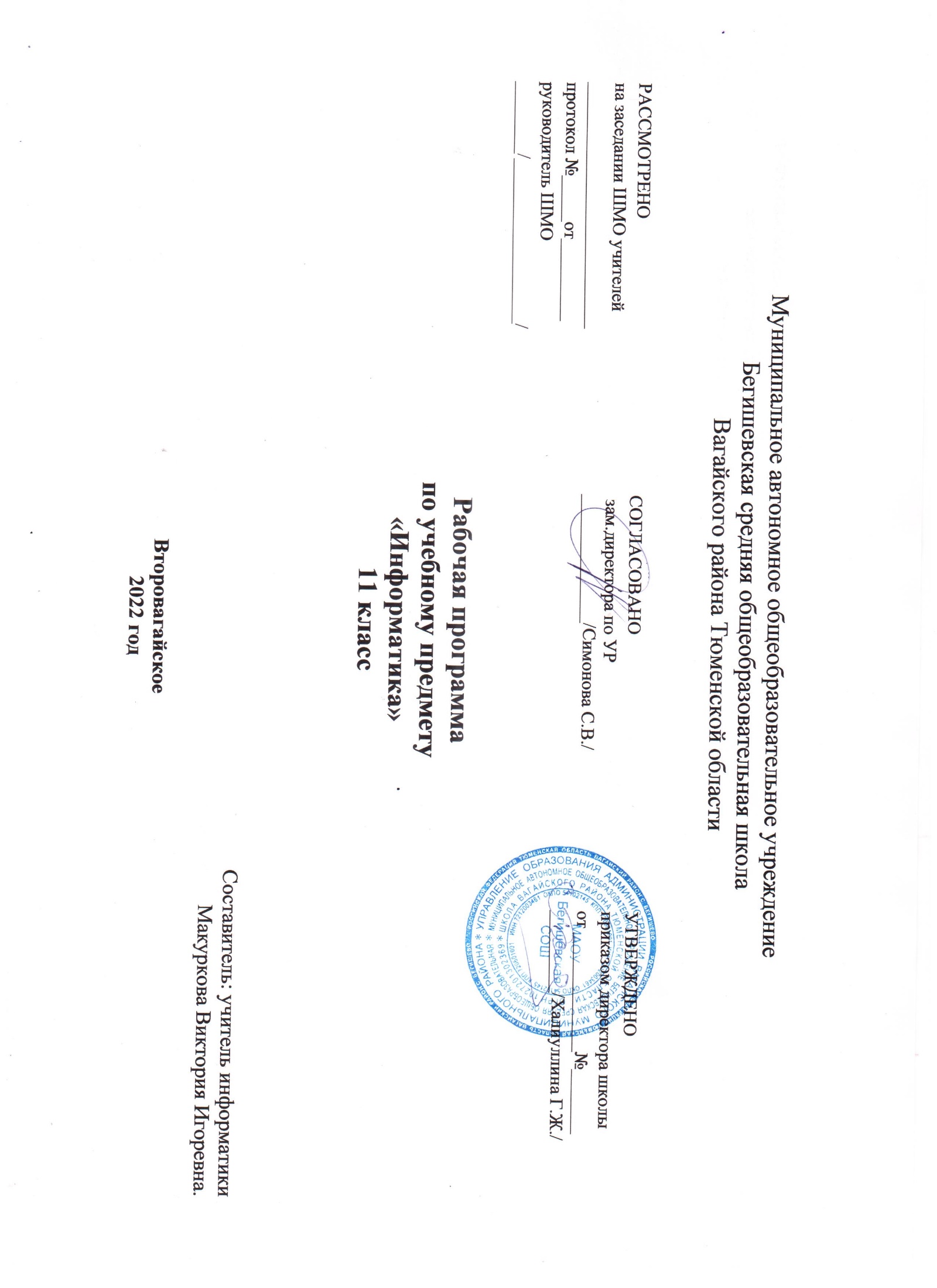 Планируемые результаты изучения предмета информатикиЦели изучения общеобразовательного предмета «Информатика» направлены на достижение образовательных результатов, которые структурированы по ключевым задачам общего образования, отражающим индивидуальные, общественные и государственные потребности. Результаты включают в себя личностные, метапредметные и предметные. Личностные и метапредметные результаты являются едиными для базового и профильного уровней.Личностные: сформированность основ саморазвития и самовоспитания в соответствии с общечеловеческими ценностями и идеалами гражданского общества; готовность и способность к самостоятельной, творческой и ответственной деятельности;толерантное сознание и поведение в поликультурном мире, готовность и способность вести диалог с другими людьми, достигать в нём взаимопонимания, находить общие цели и сотрудничать для их достижения;навыки сотрудничества со сверстниками, детьми младшего возраста, взрослыми в образовательной, общественно полезной, учебно-исследовательской, проектной и других видах деятельности; нравственное сознание и поведение на основе усвоения общечеловеческих ценностей;готовность и способность к образованию, в том числе самообразованию, на протяжении всей жизни; сознательное отношение к непрерывному образованию как условию успешной профессиональной и общественной деятельности;эстетическое отношение к миру, включая эстетику быта, научного и технического творчества, спорта, общественных отношений;принятие и реализацию ценностей здорового и безопасного образа жизни, потребности в физическом самосовершенствовании, занятиях спортивно-оздоровительной деятельностью, неприятие вредных привычек: курения, употребления алкоголя, наркотиков;бережное, ответственное и компетентное отношение к физическому и психологическому здоровью, как собственному, так и других людей, умение оказывать первую помощь; осознанный выбор будущей профессии и возможностей реализации собственных жизненных планов; отношение к профессиональной деятельности как возможности участия в решении личных общественных, государственных, общенациональных проблем; сформированность экологического мышления, понимания влияния социально-экономических процессов на состояние природной и социальной среды; приобретение опыта эколого-направленной деятельности; формирование ответственного отношения к учению, готовности и способности обучающихся к саморазвитию и самообразованию на основе мотивации к обучению и познанию;формирование целостного мировоззрения, соответствующего современному уровню развития науки и общественной практики;развитие осознанного и ответственного отношения к собственным поступкам;формирование коммуникативной компетентности в процессе образовательной, учебно-исследовательской, творческой и других видов деятельности.владение навыками анализа и критичной оценки получаемой информации с позиций ее свойств, практической и личной значимости, развитие чувства личной ответственности за качество окружающей информационной среды;оценка окружающей информационной среды и формулирование предложений по ее улучшению;организация индивидуальной информационной среды, в том числе с помощью типовых программных средств;использование обучающих, тестирующих программы и программы-тренажеры для повышения своего образовательного уровня и подготовке к продолжению обучения.Метапредметные:умение самостоятельно определять цели деятельности и составлять планы деятельности; самостоятельно осуществлять, контролировать и корректироватьдеятельность; использовать все возможные ресурсы для достижения поставленных целей и реализации планов деятельности; выбирать успешные стратегии в различных ситуациях;умение продуктивно общаться и взаимодействовать в процессе совместной деятельности, учитывать позиции других участников деятельности, эффективно разрешать конфликты;владение навыками познавательной, учебно-исследовательской и проектной деятельности, навыками разрешения проблем; способность и готовность к самостоятельному поиску методов решения практических задач, применению различных методов познания;готовность и способность к самостоятельной информационно-познавательной деятельности, включая умение ориентироваться в различных источниках информации, критически оценивать и интерпретировать информацию, получаемую из различных источников;умение использовать средства информационных и коммуникационных технологий (далее – ИКТ) в решении когнитивных, коммуникативных и организационных задач с соблюдением требований эргономики, техники безопасности, гигиены, ресурсосбережения, правовых и этических норм, норм информационной безопасности;владение навыками познавательной рефлексии как осознания совершаемых действий и мыслительных процессов, их результатов и оснований, границ своего знания и незнания, новых познавательных задач и средств их достижения.владение основами самоконтроля, самооценки, принятия решений и осуществления осознанного выбора в учебной и познавательной деятельности;умение определять понятия, создавать обобщения, устанавливать аналогии, классифицировать, самостоятельно выбирать основания и критерии для классификации, устанавливать причинно-следственные связи, строить логическое рассуждение, умозаключение (индуктивное, дедуктивное и по аналогии) и делать выводы;умение создавать, применять и преобразовывать знаки и символы, модели и схемы для решения учебных и познавательных задач;смысловое чтение;умение осознанно использовать речевые средства в соответствии с задачей коммуникации; владение устной и письменной речью;формирование и развитие компетентности в области использования информационно-коммуникационных технологий (далее ИКТ-компетенции).владение основными общеучебными умениями информационного характера: анализа ситуации, планирования деятельности, обобщения и сравнения данных и др.;получение опыта использования методов и средств информатики: моделирования; формализации структурирования информации; компьютерного эксперимента при исследовании различных объектов, явлений и процессов;умение создавать и поддерживать индивидуальную информационную среду, обеспечивать защиту значимой информации и личную информационную безопасность;владение навыками работы с основными, широко распространенными средствами информационных и коммуникационных технологий;умение осуществлять совместную информационную деятельность, в частности при выполнении проекта.Предметные:В сфере познавательной деятельности:освоение основных понятий и методов информатики;умение интерпретировать сообщение с позиций их смысла, синтаксиса, ценности;умение выделять информационные системы и модели в естественнонаучной, социальной и технической областях;умение анализировать информационные модели с точки зрения их адекватности объекту и целям моделирования, исследовать модели с целью получения новой информации об объекте;владеть навыками качественной и количественной характеристики информационной модели;приобретения навыков оценки основных мировоззренческих моделей;умение проводить компьютерный эксперимент для изучения построенных моделей и интерпретировать их результаты;умение определять цели системного анализа;умение анализировать информационные системы разной природы, выделять в них системообразующие и системоразрушающие факторы;умение выделять воздействие внешней среды на систему и анализировать реакцию системы на воздействие извне;умение планировать действия, необходимые для достижения заданной цели;умение измерять количество информации разными методами;умение выбирать показатели и формировать критерии оценки, осуществлять оценку моделей;умение строить алгоритм решения поставленной задачи оценивать его сложность и эффективность;умение приводить примеры алгоритмически неразрешимых проблем;умение анализировать разные способы записи алгоритмов;умение реализовывать алгоритмы с помощью программ и программных средств;умение ставить вычислительные эксперименты при использовании информационных моделей в процессе решения задач;умение сопоставлять математические модели задачи и их компьютерные аналогии.В сфере ценностно-ориентационной деятельности:приобретение навыков информационной деятельности, осуществляемые в соответствии с правами и ответственностью гражданина;развитие уважения к правам других людей и умение отстаивать свои права в вопросах информационной безопасности личности;готовность к работе о сохранении и преумножении общественных информационных ресурсов; готовность и способность нести личную ответственность за достоверность распространяемой информации;умение оценивать информацию, умение отличать корректную аргументацию от некорректной;осознание проблем, возникающих при развитии информационной цивилизации, и возможных путей их разрешения;приобретение опыта выявления социальных информационных технологий со скрытыми целями.;осознание того, что информация есть стратегический ресурс государства;умение применять информационный подход к оценке исторических событий;умение анализировать причины и последствия основных информационных революций;умение оценивать влияние уровня развития информационной культуры на социально-экономическое развитие общества;осознание того, что право на информацию, есть необходимое условие информационной свободы личности;осознание глобальной опасности технократизма;приобретение опыта анализа правовых документов, посвящённых защите информационных интересов личности и общества;умение выявлять причины информационного неравенства и находить способы его преодоления;знакомство с методами ведения информационных войн.В сфере коммуникативной деятельности:осознание коммуникации как информационного процесса, роли языков, а том числе формальных, в организации коммуникативных процессов;приобретение опыта планирования учебного сотрудничества с учителем и сверстниками;осознание основных психологических особенностей восприятия информации человеком;овладение навыками использования средств ИКТ при подготовке своих выступлений с учётом передаваемого содержания;умение контролировать, корректировать, оценивать действия партнёра по коммуникативной деятельности;использование явления информационного резонанса в процессе организации коммуникативной деятельности;соблюдение норм этикета, российских и международных законов припередачи информации по телекоммуникационным каналамВ сфере трудовой деятельности:умение выделять общее и особенное в материальных и информационных технологиях, выявлять основные этапы, операции и элементарные действия в изучаемых технологиях;умение оценивать класс задач, которые могут быть решены с использованием конкретного технического устройства в зависимости от его основных характеристик;умение использовать информационное воздействие как метод управления;умение выявлять каналы прямой и обратной связи;использование стереотипов при решении типовых задач;умение строить алгоритмы вычислительных и аналитических задачи реализовывать их с использованием ПК и прикладных программ;использование табличных процессоров для исследования моделей;получение опыта принятия управленческих решений на основе результатов компьютерных экспериментов.В сфере эстетической деятельности:знакомство с эстетически значимыми объектами, созданными с помощью ИКТ, и средствами их создания;приобретение опыта создания эстетически значимых объектов с помощью средств ИКТ;приобретение опыта в области компьютерного дизайна;получение опыта сравнения художественных произведений с помощью компьютера и традиционных средств.В сфере охраны здоровья:понимание особенности работы со средствами информатизации, их влияние на здоровье человека, владение профилактическими мерами при работе с этими средствами;соблюдении требований безопасности, гигиены и эргономики в работе с компьютером;умение преодолевать негативное воздействие средств информационных технологий на психику человека.Информация и способы её представленияВыпускник научится:использовать термины «информация», «сообщение», «данные», «кодирование», а также понимать разницу между употреблением этих терминов в обыденной речи и в информатике;
• описывать размер двоичных текстов, используя термины «бит», «байт» и производные от них; использовать термины, описывающие скорость передачи данных;записывать в двоичной системе целые числа от 0 до 256; 
• кодировать и декодировать тексты при известной кодовой таблице;
• использовать основные способы графического представления числовой информации.Выпускник получит возможность:•познакомиться с примерами использования формальных (математических) моделей, понять разницу между математической (формальной) моделью объекта и его натурной («вещественной») моделью, между математической (формальной) моделью объекта/явления и его словесным (литературным) описанием;
• узнать о том, что любые данные можно описать, используя алфавит, содержащий только два символа, например 0 и 1;познакомиться с тем, как информация (данные) представляется в современных компьютерах;•познакомиться с двоичной системой счисления;познакомиться с двоичным кодированием текстов и наиболее употребительными современными кодами.Основы алгоритмической культурыВыпускник научится:понимать термины «исполнитель», «состояние исполнителя», «система команд»; понимать различие между непосредственным и программным управлением исполнителем;строить модели различных устройств и объектов в виде исполнителей, описывать возможные состояния и системы команд этих исполнителей; 
• понимать термин «алгоритм»; знать основные свойства алгоритмов (фиксированная система команд, пошаговое выполнение, детерминирован-ность, возможность возникновения отказа при выполнении команды);
• составлять неветвящиеся (линейные) алгоритмы управления исполнителями и записывать их на выбранном алгоритмическом языке (языке программирования);
• использовать логические значения, операции и выражения с ними;
• понимать (формально выполнять) алгоритмы, описанные с использованием конструкций ветвления (условные операторы) и повторения (циклы), вспомогательных алгоритмов, простых и табличных величин;
• создавать алгоритмы для решения несложных задач, используя конструкции ветвления (условные операторы) и повторения (циклы), вспомогательные алгоритмы и простые величины;создавать и выполнять программы для решения несложных алгоритмических задач в выбранной среде программирования. Выпускник получит возможность:познакомиться с использованием строк, деревьев, графов и с простейшими операциями с этими структурами;создавать программы для решения несложных задач, возникающих в процессе учебы и вне её.Использование программных систем и сервисовВыпускник научится:базовым навыкам работы с компьютером;использовать базовый набор понятий, которые позволяют описывать работу основных типов программных средств и сервисов (файловые системы, текстовые редакторы, электронные таблицы, браузеры, поисковые системы, словари, электронные энциклопедии);знаниям, умениям и навыкам, достаточным для работы на базовом уровне с различными программными системами и сервисами указанных типов; умению описывать работу этих систем и сервисов с использованием соответствующей терминологии.Выпускник получит возможность:познакомиться с программными средствами для работы с аудио-визуальными данными и соответствующим понятийным аппаратом;
• научиться создавать текстовые документы, включающие рисунки и другие иллюстративные материалы, презентации и т. п.;познакомиться с примерами использования математического моделирования и компьютеров в современных научно-технических исследованиях (биология и медицина, авиация и космонавтика, физика и т. д.).Работа в информационном пространствеВыпускник научится:базовым навыкам и знаниям, необходимым для использования интернет-сервисов при решении учебных и внеучебных задач;
• организации своего личного пространства данных с использованием индивидуальных накопителей данных, интернет - сервисов и т. п.;
• основам соблюдения норм информационной этики и права.Выпускник получит возможность:познакомиться с принципами устройства Интернета и сетевого взаимодействия между компьютерами, методами поиска в Интернете;
• познакомиться с постановкой вопроса о том, насколько достоверна полученная информация, подкреплена ли она доказательствами; познакомиться с возможными подходами к оценке достоверности информации (оценка надёжности источника, сравнение данных из разных источников и в разные моменты времени и т. п.);узнать о том, что в сфере информатики и информационно-коммуникационных технологий (ИКТ) существуют международные и национальные стандарты;получить представление о тенденциях развития ИКТ.Данная программа составлена с учётом индивидуальных особенностей обучающихся 10 -11 классов и специфики классного коллектива:учетом индивидуальных интеллектуальных различий учащихся в образовательном процессе через сочетания типологически ориентированных форм представления содержания учебных материалов во всех компонентах УМК;оптимальным сочетанием вербального (словесно-семантического), образного (визуально-пространственного) и формального (символического) способов изложения учебных материалов без нарушения единства и целостности представления учебной темы;учетом разнообразия познавательных стилей учащихся через обеспечение необходимым учебным материалом всех возможных видов учебной деятельности.Кроме того, соответствие возрастным особенностям учащихся достигалось через развитие операционно-деятельностного компонента учебников, включающих в себя задания, формирующие исследовательские и проектные умения. Так, в частности, осуществляется формирование и развитие умений:наблюдать и описывать объекты;анализировать данные об объектах (предметах, процессах и явлениях);выделять свойства объектов;обобщать необходимые данные;формулировать проблему;выдвигать и проверять гипотезу;синтезировать получаемые знания в форме математических и информационных моделей;самостоятельно осуществлять планирование и прогнозирование своих практических действий и др.В работе с этими детьми будет применяться индивидуальный подход как при отборе учебного содержания, адаптируя его к интеллектуальным особенностям детей, так и при выборе форм и методов его освоения, которые должны соответствовать их личностных и индивидуальным особенностям. Чтобы включить учащихся класса в работу на уроке, будут использованы нетрадиционные формы организации их деятельности. Частые смены видов работы также будут способствовать повышению эффективности учебного процесса.                                                                                      2. Содержание учебного предметаРаздел 1. Информационные системы и базы данных (9 часов)Понятие системы. Модели систем. Понятие информационной системы. Классификация информационных систем. База данных основаинформационной системы. Проектирование многотабличной базы данных. Создание базы данных. Создание многотабличной базы данных.Запросы как приложения информационной системы. Логические условия выбора данных.Раздел 2. Интернет (10 часов)Организация глобальных сетей. Интернет как глобальная информационная система. Коммуникационные службы интернета. Интернет какглобальная информационная система. Информационные службы интернета. World Wide Web – всемирная паутина. Инструменты дляработы web-сайтов. Интернет как глобальная информационная система Средства поиска данных в интернете. Создание Web- сайта спомощью текстового документа. Создание Web- сайта с помощью языка HTML. Создание сайта «Домашняя страница». Создание таблиц исписков на Web- странице.Раздел 3. Информационное моделирование (12 часов)Компьютерные информационные модели. Моделирование зависимостей между величинами. Модели статистического прогнозирования.Моделирование корреляционных зависимостей. Модели оптимательного планирования.Раздел 4. Социальная информатика (3 часов)Информационные ресурсы. Информационное общество. Правовое регулирование в информационной среде. Проблема информационнойбезопасности                                                                            3.Тематическое планирование№ урока№ урокаНазвание раздела, темыКол-во часов№ урока№ урокаНазвание раздела, темыКол-во часовИнформационные системы и базы данных - 9ч.Информационные системы и базы данных - 9ч.Информационные системы и базы данных - 9ч.Информационные системы и базы данных - 9ч.1Правила поведения и ТБ. Системный анализПравила поведения и ТБ. Системный анализ12Моделирование и формализация. Практическая работа № 1 «Модели систем».Моделирование и формализация. Практическая работа № 1 «Модели систем».13Базы данныхБазы данных14Практическая работа № 2 «Знакомство с СУБД»Практическая работа № 2 «Знакомство с СУБД»15Практическая работа № 3 «Создание базы данных «Приемная комиссия»».Практическая работа № 3 «Создание базы данных «Приемная комиссия»».16Практическая работа № 4 «Реализация простых запросов в режиме дизайна(конструктора запросов)»Практическая работа № 4 «Реализация простых запросов в режиме дизайна(конструктора запросов)»17Практическая работа № 5 «Расширение базы данных «Приемная комиссия».Работа с формой».Практическая работа № 5 «Расширение базы данных «Приемная комиссия».Работа с формой».18Практическая работа № 6 «Реализация сложных запросов в базе данных«Приемная комиссия»Практическая работа № 6 «Реализация сложных запросов в базе данных«Приемная комиссия»19Практическая работа № 7 «Создание отчета».Практическая работа № 7 «Создание отчета».1Интернет - 10ч.Интернет - 10ч.Интернет - 10ч.Интернет - 10ч.10Организация и услуги Интернет Сетевые технологии. Практическая работа №8 «Интернет. Работа с электронной почтой и телеконференциями».Организация и услуги Интернет Сетевые технологии. Практическая работа №8 «Интернет. Работа с электронной почтой и телеконференциями».111Аппаратные и программные средства организации Практческая работа № 9«Интернет. Работа с браузером. Просмотр web-страниц».Аппаратные и программные средства организации Практческая работа № 9«Интернет. Работа с браузером. Просмотр web-страниц».112Практическая работа № 10 «Интернет. Сохранение загруженных web –страниц».Практическая работа № 10 «Интернет. Сохранение загруженных web –страниц».113Практическая работа № 11 «Интернет. Работа с поисковыми системами».Практическая работа № 11 «Интернет. Работа с поисковыми системами».114Контрольная работа № 1Контрольная работа № 1115 Основы сайтостроения Инструменты для разработки web-сайтов. Созданиесайта «Домашняя страница». Основы сайтостроения Инструменты для разработки web-сайтов. Созданиесайта «Домашняя страница».116 Создание таблиц и списков на web-странице. Создание таблиц и списков на web-странице.117Практическая работа № 12 «Разработка сайта «Моя семья»».Практическая работа № 12 «Разработка сайта «Моя семья»».118 Практическая работа № 13 «Разработка сайта «Животный мир»». Практическая работа № 13 «Разработка сайта «Животный мир»».119Практическая работа № 14 «Разработка сайта «Наш класс»».Практическая работа № 14 «Разработка сайта «Наш класс»».1                              ИНФОРМАЦИОННОЕ МОДЕЛИРОВАНИЕ - 12ч.                              ИНФОРМАЦИОННОЕ МОДЕЛИРОВАНИЕ - 12ч.20Компьютерное информационное моделирование.Компьютерное информационное моделирование.121Моделирование зависимостей между величинамиМоделирование зависимостей между величинами122 Практическая работа № 15 «Получение регрессионных моделей». Практическая работа № 15 «Получение регрессионных моделей».123Модели статистического прогнозированияМодели статистического прогнозирования124Практическая работа № 16 «Прогнозирование».Практическая работа № 16 «Прогнозирование».125Моделирование корреляционных зависимостейМоделирование корреляционных зависимостей126Вычисление коэффициента корреляционной зависимости между величинамиВычисление коэффициента корреляционной зависимости между величинами127Практическая работа № 17 «Расчет корреляционных зависимостей».Практическая работа № 17 «Расчет корреляционных зависимостей».128Модели оптимального планирования.Модели оптимального планирования.129Решение задач оптимального планирования.Решение задач оптимального планирования.130Практическая работа № 18 «Решение задачи оптимального планирования».Практическая работа № 18 «Решение задачи оптимального планирования».131Контрольная работа № 2.Контрольная работа № 2.1СОЦИАЛЬНАЯ ИНФОРМАТИКА – 3 ч.СОЦИАЛЬНАЯ ИНФОРМАТИКА – 3 ч.СОЦИАЛЬНАЯ ИНФОРМАТИКА – 3 ч.32Информационное общество.Информационное общество.133Информационное право и безопасность.Информационное право и безопасность.134 Решение задач ЕГЭ. Решение задач ЕГЭ.1Всего 34 часаВсего 34 часаВсего 34 часа34